Заставка конференции КОУМЦ Областное государственное бюджетное учреждение дополнительного профессионального образования «Костромской областной учебно-методический центр»Доклади. о. директора КОУМЦЛ.В. АрслановойДворянское собрание                                                                                                                 26.08.2022гг. Кострома, пр-т Мира, 7Слайд №1                         Доброе утро уважаемые коллеги!Я присоединяюсь ко всем поздравлениям…Слайд №2:   Приближается 1 сентября - День знаний! В этот день мы не просто отмечаем начало нового учебного года, но и почитаем труд педагога и ученика!О высоком статусе педагога в нашем обществе, о важности его работы говоритСлайд №3: решение Президента Российской Федерации Владимира Владимировича                         Путина, объявить 2023 год Годом педагога и наставника!Пусть новый учебный год будет добрым и успешным для каждого из Вас!Желаю всем здоровья, успехов, вдохновения, а также мудрости и терпения!Открывайте миру культуры новые имена!Состояние и оценка результативности деятельности ДШИ Костромской области за 2021-2022 учебный год.Слайд №4:В 2021-2022 учебном году общее количество ДШИ Костромской области по видам искусств в отрасли «Культура» составляло 52 учреждения, с 01 января 2022 Нейская ДШИ переведена в введение «культуры», таким образом учебный год мы заканчивали в количестве 53 учреждений.К сожалению, 15 июля 2022 года Постановлением администрации Костромского муниципального района от 15.07.2022г. принято решение о реорганизации МКОУДО «Стрельниковская ДШИ» Костромского муниципального района Костромской области в форме присоединения к Муниципальному казенному образовательному учреждению дополнительного образования Никольская детская школа искусств Костромского муниципального района Костромской области. Слайд №5: Должна отметить, что реорганизация ДШИ путем присоединения, объединения не учитывает предложения направленные в адрес органов управления культурой субъектов Российской Федерации и органов местного самоуправления по итогам Всероссийского круглого стола «Развитие системы детских школ искусств - 2021: правовое регулирование, эффективные практики», которое состоялось в ноябре 2021 года, в г. Санкт-Петербурге.Слайд №6 Учебный 2022-2023 год мы начинаем вновь в количестве 52 организаций.При Буйском областном колледже искуств, продолжает осуществлять образовательную деятельность в качестве подразделения - Специальная детская музыкальная школа.Слайд №7       26 детских школ искусств  Костромской области, 50 % от общего числа, расположены в сельской местности. Зданий, находящихся в оперативном управлении – 72 ед.Число учреждений, требующих капитального ремонта и (или) реставрации, находящихся в  аварийном состоянии – 17, в них зданий - 17.  Учреждений, имеющих все виды благоустройства – 47, имеющих библиотеки (книжный фонд) – 36. Число школ, имеющих современное материально-техническое оборудование –43 ед.Общее количество образовательных программ, реализуемых ДШИ (за исключением образовательных программ в области хореографического искусства) – 557 ед. Число разработанных адаптированных программ, по которым возможно обучение инвалидов и лиц с ОВЗ – 85 ед.Не все ДШИ области привели в соответствие с Федеральным законом «Об образовании в Российской Федерации» наименование своих учреждений: нет слова «детская» в наименовании Красносельской художественной школы имени Ситникова, Школы искусств «Гармония» (г. Мантурово).Настоятельно рекомендуем заняться этим вопросом.Контингент учащихся ДШИ.Слайд №8                                    Сравнительный анализКонтингент обучающихся ДШИ отрасли «Культура» на начало учебного года(в соответствии с отчетом по форме 1 –ДШИ отрасли «Культура» и «Образование»):С 2018 года на 401-го обучающегося увеличился контингент ДШИ Костромской области, но для достижения целевого показателя Плана мероприятий «дорожная карта» (14% на 2022 год) необходимо увеличить количество детей примерно на 2 752 человека. Считаем для наших школ на 2022 год это не выполнимо. Слайд №9:Слайд №10Контингент обучающихся, согласно отчета 1-ДО в марте 2022 года, без специальной детской музыкальной школы при БОКИ, несколько подрос и составил составил 11 125 человек, а с учетом контингента СДМШ  при БОКИ - 11 165. По сравнению с 2020-2021 учебным годом, статистика указывает все же на уменьшение общего контингента обучающихся по объективным причинам: было принято в ДШИ значительное количество детей на общеразвивающие краткосрочные программы в рамках реализации Целевой модели развития региональных систем дополнительного образования детей (ПФДОД), что противоречило задачам Плана мероприятий «Дорожная карта».В 2021-2022 учебном году был сбалансирован процент соотношения контингента между общеразвивающими и предпрофессиональными программами, в соответствии с показателями «дорожной карты», но сохранить этот набранный контингент на общеразвивающие программы и перевести детей на предпрофессиональные в таком количестве не представлялось возможным. Уменьшение педагогического состава на 13 человек так же отразилось на численности общего контингента учащихся.           Рассмотрим динамику движения общего контингента учащихся по виду образовательной деятельности.Слайд №11      Динамика движения общего контингента учащихсяпо виду образовательной деятельности на 1 сентябряУвеличение контингента:- музыкальное образование на 412 чел.;- ИЗО, ДПИ в том числе компьютерная графика, мультипликация на 422 чел.       Уменьшилось число учащихся на отделениях:- хореография – на 72 человека;- театральное искусство – на 32 человека.Контингент учащихся на общеэстетическом, ОРЭР и прочих уменьшился в сторону реализации предпрофессиональных и многолетних общеразвивающих программ на 868 человек.Сравнительный анализ общего контингента учащихся по отделениям ДШИ, ДМШ, ДХШ и музыкальным инструментамСлайд №12- живописьКак показывает таблица, самая многочисленная образовательная программа – это, по-прежнему, «Живопись»: 3702 учащихся. Увеличение в 2021-2022 учебном году составило 9% (306 человек).Слайд №13 - фортепиано Второе по численности отделение «Фортепиано» насчитывает 1745 учеников, но в 2021-2022 учебном году произошло уменьшение численности учащихся на 2,2% (40 человек).Слайд №14 - ДПИПроцент увеличения количества обучающихся, от числа учащихся прошлого учебного года, на отделении декоративно-прикладное искусство +7,4%.Слайд №15 – струнные, духовые По сравнению с 2020-2021 учебным годом, уменьшилось количество детей, обучающихся на оркестровых отделениях:Струнно-смычковые инструменты – контингент учащихся уменьшился на 3,2% из-за сокращения численности учащихся по программе обучения игры на виолончели (-8 человек), на скрипке (-3 человек) и на альте (-1 человек).Духовые и ударные инструменты - контингент учащихся уменьшился на 2%. Наибольший отток учащихся на программы обучения игре на трубе (-13 человек), а также на флейте (-6 человек) и тромбоне (-1 человек). По сравнению с прошлым учебным годом увеличился контингент учащихся на программы обучения игры на кларнете (+4 человека), саксофоне (+3 человека), ударных (+4 человека), а также трое стали обучаться игре на валторне. Слайд №16 – народныеНародные инструменты – без изменений. Несмотря на то, что по программам обучения игре на баяне, аккордеоне, домре и балалайке идет незначительное уменьшение контингента учащихся, сохранить прошлогодние показатели удалось за счет прироста численности на программы обучения игре на гитаре (+31 человек) и национальных инструментах (+2 человека).Слайд №17   Значительное уменьшение количества учащихся в 2021-2022 учебном году произошло по программе «Искусство театра» (43,2%).Слайд №18  Рекомендуем руководителям детских художественных школ рассмотреть возможности открытия таких предпрофессиональных программ как «Акварельная живопись», «Дизайн», «Архитектура», «Фотоискусство».В нашем регионе не воспроизводятся кадры по музыкальным инструментам: арфа, гобой, фагот, туба, гусли, обращаем на это внимание руководителей музыкальных школ. Но есть и положительная динамика. В отчетном учебном году прибавился еще один ученик (их всего двое из всего числа обучающихся региона), осваивающих альт. Так же появилось трое обучающихся игре на валторне. Реализация предпрофессиональных программ.Слайд №19Сравнительный анализКонтингент обучающихся ДШИ отрасли «Культура» * на начало учебного года(в соответствии с отчетом по форме 1 –ДШИ):*без ДШИ г. Неи, др.Значительно увеличилось количество обучающихся по дополнительным предпрофессиональным программам: с 2018 года на 4 177 учащихся. На начало 2021-2022 учебного года количество учащихся по дополнительным предпрофессиональным программам составило 59% от общего числа учащихся ДШИ.По сравнению с прошлым учебным годом темпы роста численности обучающихся по предпрофессиональным программам снизились, но на начало 2021-2022 уч. года увеличилось число обучающихся по предпрофессиональным программам на 4,8 %.Слайд №20Реализация дополнительных предпрофессиональных программ в области искусств: анализ движения контингента учащихся и проведения приемной кампании с 15 апреля по 15 июня 2022 года.Детские школы искусств Костромской области реализуют предпрофессиональные образовательные программы по видам искусств:музыкальное искусство - 41 учреждение;изобразительное и декоративно-прикладное искусство - 32 ед.;хореографическое искусство -  7;искусство театра – 1. Из 53 учреждений, две школы не реализует дополнительные предпрофессиональные образовательные программы; Боговаровская и Зебляковская.Слайд №21Контингент обучающихся на июнь 2022г. без выпускников и с учетом нового набора (в соответствии с отчетами ДШИ по итогам учебного года):По окончании прошедшего  учебного года, без числа выпускников и с учетом осуществленного нового набора, положительная динамика роста численности обучающихся по предпрофессиональным программам сохранилась: увеличение составило 1,2%.Необходимо увеличивать ежегодный прирост количества обучающихся по дополнительным предпрофессиональным программам, т.к. показатели «дорожной карты» все же не выполнены:Слайд №22Слайд №23Слайд №24Удельный вес количества бюджетных мест приема на обучение по предпрофессиональным программам от общего количества мест приема за счет бюджетных средств должен составлять сегодня 100%, т.к. выполнили 62,7%, при плановых 80%, на 2022 год 80-100%.Анализ сведений о выпускниках Слайд №25Анализ сведений о выпускниках 2021 года, продолживших обучениев 2021-2022 учебном годуСогласно отчета «Дорожная карта» количество выпускников, завершивших освоение дополнительных общеобразовательных программ и прошедших итоговую аттестацию в 2021 году составило значительное количество - 1987 чел., увеличение составило 26,5%, по сравнению с выпуском 2019-2020 уч. года (было 1571 чел.) Из них по общеразвивающим программам завершили обучение - 1618 чел., по предпрофессиональным программам 369 чел.,Из 369 выпускников, закончивших обучение по предпрофессиональным программам в 2021 году, поступили в профессиональные образовательные организации или образовательные организации высшего образования на профильные образовательные программы 75 человек. Соответственно процент поступивших высокий =20,3%, при плановых всего 10 процентах на 2021 год.В 2022 году уменьшилось количество выпускников, их численность на 16.06.2022 года составляет 1 215 человек. По сравнению с численностью выпускников 2021 года, завершивших освоение дополнительных общеобразовательных программ и прошедших итоговую аттестацию, процент уменьшения составляет 39% (772 человека).Слайд №26 За 2022 год Слайд №27Сравнительный анализ конкурсной деятельности школ за два учебных годаКоличество творческих и просветительских мероприятий, проведенных ДШИ Костромской области на базе других учреждений, в т.ч. общеобразовательных школ и учреждений социальной направленности -  740 ед.Количество учащихся, привлеченных к участию в различных творческих мероприятиях - 8127 чел.39,4% учащихся ДШИ привлечены к участию в творческих мероприятиях международного, всероссийского и регионального уровней.Анализ конкурсной деятельности учреждений дополнительного образования за последние два учебных года, указывает на стабильную и активную работу детских школ искусств, художественных и музыкальных школ в конкурсном движении различного уровня.           В 2021-2022 учебном году увеличилось общее количество победителей конкурсов: на 376 единиц (8,1%).  От общего числа участников конкурсов 7084 чел., процент не занявших призовые места составляет малую долю: 29 % (2056 чел.).Показательно, что на международном уровне продолжается увеличение количества участников: на 34% (193 чел.) и количества победителей: на 11,6% (170 чел.). Необходимо отметить, что значительное количество победителей дают заочные коммерческие конкурсы: по видеоматериалам, что не позволяет объективно судить о реальном уровне умений, навыков, знаний участников.На региональном уровне - наибольший процент увеличения участников конкурсов 69% (111 чел.), но это не привело к качеству и увеличению показателя: уменьшилось число победителей на 3 человека (0,5%). На межрегиональном уровне к качеству и увеличению числа победителей также не привело увеличение числа участников на 25% (42 чел.): уменьшилось число победителей на 9% (46 человек).Количество участников конкурсов малых городов, на зональном, районном уровнях увеличилось на 167% (137 чел.), победителей увеличилось количество на 131,4% (757 чел.)Количественно, участие возросло на 479 конкурсов (46,3%) за счет конкурсов малых городов, на зональном, районном уровнях, а также региональных и международных конкурсах.Слайд №28Объявлены результаты Общероссийского конкурса «Молодые дарования России» 2022 годаБЛАГОДАРИМ УЧАСТНИКОВ II тура!
Оркестровые духовые и ударные инструменты:
- Пужаева Полина МБУДО «Детская музыкальная школа» городского округа Буй
Живопись, акварельная живопись:
- Втюрина Диана МБУДО «Детская художественная школа городского округа город Шарья Костромской области»;
- Колышева Ольга МУДО «Детская художественная школа» городского округа – город Галич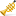 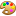 ПОЗДРАВЛЯЕМ ПОБЕДИТЕЛЕЙ занявших 3 место!
 Нефедов Иван (труба) МБУДО города Костромы «Детская школа искусств №4» - 3 место
Богатырев Николай баян) МБУДО города Костромы «Детская музыкальная школа №3» - 3 место.      Ваши аплодисменты!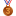 Слайд №29                           Уважаемые коллеги!В этом году для участия в Общероссийских конкурсах «Лучшая детская школа искусств», «Лучший преподаватель детской школы искусств», органам управления культуры муниципальных образований области необходимо в срок до 1 сентября 2022 г. направить материалы в ОГБУ ДПО «Костромской областной учебно-методический центр». На сегодня поступили конкурсные материалы только из одного учреждения – ДШИ Чистые Боры!Школы - лидеры региональной системы, на основании проводимых КОУМЦ ежегодных рейтингов учреждений дополнительного образования отрасли «Культура» Костромской области могут и должны представлять регион на Общероссийских конкурсах. Сегодня результаты рейтинга будут объявлены.Слайд № 30Общий анализ педагогического состава учреждений дополнительного образования Костромской области за 2021-2022 учебный год Среднесписочная численность педагогических работников без внешних совместителей – 625 человек.Общее число преподавателей включая совместителей на июнь 2022 года – 825 чел./705 штатных. Концертмейстеров всего 78 человек/штатных 49 человек. Сохраняется проблема кадрового обеспечения реализации образовательных программ в ДШИ. По сравнению с 2020-2021 учебным количество штатных преподавателей и концертмейстеров увеличилось на 25 человек, что несомненно радует, но потребность в педагогических кадрах сегодня составляет 76 человек, из них 8 концертмейстеров. Подозреваю, что в отчетности руководители ДШИ ранее не учитывали внутренее совмещение должностей преподавателя и концертмейстера, в последних отчетах представили сведения.На 40 преподавателей увеличилось число имеющих высшую квалификационную категорию, не имеющих квалификационной категории - увеличилось на 18 человек.Увеличилось число преподавателей старше 65 лет на 27 человек. Численность работников со стажем свыше 50 лет увеличилась на 4 человека.По-прежнему существует наибольшее преобладание количественного состава преподавателей с возрастным цензом от 51 до 60 лет. Радует, что молодых специалистов в возрасте до 20 лет стало на 4 человека больше. Привлечение молодых специалистов в ДШИ возможно через:- целевое обучение по образовательным программам среднего профессионального и высшего образования (Постановление Правительства Российской Федерации от 13.10.2020г. №1681, Москва), в 2021 году принят один человек при квоте 2 человека в подведомственные Минкультуры России вузы  за счет средств федерального бюджета; Привлечение молодых специалистов в ДШИ возможно через:-привлечение к трудовой деятельности студентов вузов искусств; -создание стажировочных площадок; -сотрудничество ДШИ и творческих профессиональных организаций.           Среди кадровых проблем отрасли еще раз отмечаю отсутствие высшего образования у необходимого количества преподавателей: в соответствии с ФГТ должно быть не менее 10-30% в общем числе преподавателей, обеспечивающих образовательный процесс по каждой данной предпрофессиональной программе, т.е. должен быть хотя бы один человек с высшим профильным образованием на программу. Анализ результативности основных видов деятельности ДШИ Костромской области по  показателям Плана мероприятий (дорожной карты)по перспективному развитию детских школ искусств по видам искусств на 2018-2022 годы (утв. Минкультуры России 24.01.2018г).Из 32 значений показателей по всем разделам Плана мероприятий («дорожная карта»), не смотря на существенную положительную динамику в деятельности детских школ искусств Костромской области за 2021 год, выполнены 13 показателей, что составило 40,6%.Первые 4 показателя нами уже рассмотрены сегодня. Пятый показатель…Слайд № 31-39. Слайд№40 Благодарю за внимание!2017-2018 учебный год2018-2019 учебный год2019-2020 учебный год2020-2021 учебный год2021-2022учебный год1234510 677 чел.10 767 чел.10 692 чел.11 375 чел11 078 чел.(до плана 2 752)11 165 чел. на март 2022года - отчет 1ДО.Первый показатель Плана мероприятий«Дорожная карта»Единицыизмерения2021 год2021 годПричины отклонения от планового значения и актуальные проблемы, указанные в пояснительных отчетах руководителей ДШИ областиПервый показатель Плана мероприятий«Дорожная карта»ЕдиницыизмеренияПланВыполнен в процентом измеренииПричины отклонения от планового значения и актуальные проблемы, указанные в пояснительных отчетах руководителей ДШИ области123452. Результативность основных видов деятельности2. Результативность основных видов деятельности2. Результативность основных видов деятельности2. Результативность основных видов деятельности2. Результативность основных видов деятельности1. Доля детей в возрасте от 5 до 18 лет включительно, обучающихся в ДШИ по дополнительным общеобразовательным программам в области искусства (предпрофессиональным и общеразвивающим), от общего количества детей данного возраста в регионе.%13,010,7Потребность в педагогических кадрах. Старение педагогических кадров.    Ежегодно выпускники поступают в профильные суз и вуз, но не возвращаются работать в сельские ДШИ и ДШИ малых городов (низкая оплата труда молодых специалистов). Отток населения из села.Отсутствие автобусного сообщения по посёлку – Кадыйская ДШИ, редкое между поселками, например, Зарубинская ДШИ. С 1958 года на всей правобережной части Костромы имеется только одна ДШИ, с 1970 года открыта одна ДХШ. №п/пВид образовательной деятельности2020-2021 уч. год(кол-во чел/ % от общего кол-ва.)2021-2022 уч. год(кол-во чел/ %  от общего кол-ва.)1.Музыкальное образование5160 чел./46,2% +62 чел.в образовании=5222/ 45,95572 чел. / 50,2%2.Художественное образование (в том числе декоративно – прикладное, компьютерная графика, мультипликация)3571 чел./32,1%+70 чел. в образовании=3641 / 32,13993 чел. / 36%3.Хореографическое образование674 чел. / 5,9%602 чел. / 5,4%4.Театральное искусство74 чел. /0,6%42 чел. / 0,4%5.Прочие, эстетическое образование 1696 чел./15,2%+68 в образовании=1764 / 15,5869 чел. / 8%Итого:Итого:11 37511078По дополнительным общеразвивающим программамПо дополнительным общеразвивающим программамПо дополнительным общеразвивающим программамПо дополнительным общеразвивающим программамПо дополнительным предпрофессиональным программамПо дополнительным предпрофессиональным программамПо дополнительным предпрофессиональным программамПо дополнительным предпрофессиональным программам2018-2019 уч.г.2019-2020 уч.г.2020-2021 уч.г.2021-2022уч.г.2018-2019 уч.г.2019-2020 уч.г.2020-2021 уч.г.2021-2022уч.г.78,4 %8 437 чел.из 10767обуч-ся63,4%6 777 чел.из 10 692обуч-хся45,8%5 115 чел.Из 11 175 обуч-хся41%4 438 чел.Из 10 878 обуч-хся21,6 %2330 чел.из 10767обуч-ся36,6%3 915из 10 692обуч-ся 54,2%6 060 чел.из 11 175обуч-ся59%6 440 чел.Из 10 878 обуч-хся6507 чел с ДШИ г. Неи из 10 945Общий контингент учащихся на начало учебного года 2020, чел.Полный перечень дополнительных предпрофессиональных  программ, реализуемых в организации дополнительного образованияОбщий контингент учащихся на начало учебного года 2021, чел.Общее количество поступивших в течение 2021-2022 уч. годачел.Общий отсев в течение 2021-2022 уч. года, чел.Общее количество выпускников 2021-2022  уч. года(при наличии), чел.Новый набор: общее количество принятых с 15 апреля по 15 июня 2022г., чел.Общий контингент учащихся на 15.06.2022г.чел.Планируемый общий контингент учащихся на 2022-2023 уч. г/план дополнительного набора до 28.08.22чел.На 01.09.2020г.6 1331.     «Фортепиано»2.     «Народные инструменты»3.     «Духовые и ударные инструменты»4.     «Струнные инструменты»5.     «Музыкальный фольклор» 6.     «Хоровое пение»7.     «Живопись»8.     «Хореографическое творчество» 9.    «Инструменты эстрадного оркестра»На 01.09.2021г.6507с ДШИ г. Неи251349442763На 15.06.2022г65936762 / 467По дополнительным общеразвивающим программамПо дополнительным общеразвивающим программамПо дополнительным общеразвивающим программамПо дополнительным предпрофессиональным программамПо дополнительным предпрофессиональным программамПо дополнительным предпрофессиональным программам2019-2020 уч.г.2020-2021 уч.г.2021-2022 уч.г.2019-2020уч.г.2020-2021 уч.г.2021-2022 уч.г.48,9%4 361 чел.из 8 913обучающихся34 %3 128 челИз 9 197обучающихся32,8%3 210 чел.Из 9 803обучающихся51,1%4 552 чел.из 8 913обучающихся66%6069 челИз 9 197обучающихся67,2%6 593 чел.Из 9 803обучающихсяНаименование показателя«Дорожная карта»Единицыизмерения2021 год2021 годПричины отклонения от планового значения и актуальные проблемы, указанные в отчетах ДШИНаименование показателя«Дорожная карта»ЕдиницыизмеренияПланВыпол-неноПричины отклонения от планового значения и актуальные проблемы, указанные в отчетах ДШИ123452. Результативность основных видов деятельности2. Результативность основных видов деятельности2. Результативность основных видов деятельности2. Результативность основных видов деятельности2. Результативность основных видов деятельности2. Доля детей в возрасте от 7 до 15 лет включительно, обучающихся по предпрофессиональным образовательным программам в области искусств, от общего количества детей данного возраста в соответствующем регионе составила…9,6% при плановых 12%%12,09,6Целевая модель развития региональных систем дополнительного образования детей, утвержденная приказом Минпросвещения России от 3 сентября 2019 № 467, являлась приоритетной для реализации в 2020-2021уч. году, что негативно отразилось на количестве обучающихся по предпрофессиональным программам.Поздние сроки начала реализации предпрофессиональных программ во многих ДШИ: с 2017, 2018, 2019 гг.  По России - начали в 2013году.Отсутствие высшего образования у необходимого количества педагогических кадров: в соответствии с ФГТ их должно быть не менее 10 - 30% в общем числе преподавателей, обеспечивающих образовательный процесс по предпрофессиональной программе. Недостаточное количество реализуемых предпрофессиональных программ в рамках одной школы. ДШИ не выдерживают конкуренцию с кружками и секциями, большая загруженность детей в общеобразовательной школе, реализующей дополнительные общеразвивающие программы в рамках ФГОС.Третий  показатель Плана мероприятий«Дорожная карта»Единицыизмерения2021 год2021 годПричины отклонения от планового значения и актуальные проблемыТретий  показатель Плана мероприятий«Дорожная карта»ЕдиницыизмеренияПланВыпол-неноПричины отклонения от планового значения и актуальные проблемы123452. Результативность основных видов деятельности2. Результативность основных видов деятельности2. Результативность основных видов деятельности2. Результативность основных видов деятельности2. Результативность основных видов деятельности3. Конкурс при приеме детей в ДШИ на обучение по предпрофессиональным программам в области искусств за счет бюджетных средств составил 1,3 человека на место при плановых 2 человека на место.Чел. на место2,01,3В некоторых ДШИ, например, в Костромском муниципальном районе, не было приема на предпрофессиональные программы в связи с реализацией положений Целевой модели развития региональных систем доп. образования детей, утвержденная приказом Минпросвещения России от 3 сентября 2019 № 467.В связи с ограничительными мерами, связанными с COVID-19, в некоторых ДШИ, например г. Галича, не работало подготовительное отделение дошкольников. Внутри ДШИ предпрофессиональные программы не выдерживают конкуренцию с многолетними традиционными общеразвивающими.Большая загруженность детей в общеобразовательной школе, реализующей дополнительные общеразвивающие программы, определяет выбор родителей в пользу общеразвивающих.Наименование показателя«Дорожная карта»Единицыизмерения2021 год2021 годПричины отклонения от планового значения и актуальные проблемыНаименование показателя«Дорожная карта»ЕдиницыизмеренияПланВыпол-неноПричины отклонения от планового значения и актуальные проблемы123452. Результативность основных видов деятельности2. Результативность основных видов деятельности2. Результативность основных видов деятельности2. Результативность основных видов деятельности2. Результативность основных видов деятельности4. Удельный вес количества мест приема на обучение по предпрофессиональным программам в области искусств за счет бюджетных средств от общего количества мест для приема за счет бюджетных средств соответствующего года.%80,062,7Целевая модель развития региональных систем дополнительного образования детей, утвержденная приказом Министерства просвещения Российской Федерации от 3 сентября 2019 № 467, являлась для учредителей ДШИ приоритетной: выполнение показателя по количеству обучающихся по дополнительным общеразвивающим программам. В некоторых ДШИ, например, в Костромском муниципальном районе, не выделялись бюджетные места приема на предпрофессиональные программы.Поздние сроки начала реализации предпрофессиональных программ во многих ДШИ: с 2017, 2018, 2019 гг. Реализация общеразвивающих многолетних программам «на доучивании». Количество выпускников, июнь 2021г.Количество выпускников, июнь 2021г.Количество выпускников, июнь 2021г.Количество выпускников, июнь 2021г.Количество выпускников, июнь 2021г.Общее количество  выпускников 
2020-2021 уч. г.по общеразвивающим программампо предпрофессиональным программамКоличество выпускников 2021 г., поступивших по профилю. Чел.Доля продолживших обучение по профилю
 от выпуска 2021 г. %198716183697520,3№п/пНаименование школыВсего
(общее количество по всем программам на  июнь 2022г)по общеразвивающим программампо предпрофессиональным программамВсего выпускников
(общее количество по всем программам на  июнь 2022г)по общеразвивающим программампо предпрофессиональным программамИТОГОИТОГО1215856359Статус конкурсовКоличество конкурсного участияКоличество конкурсного участияКоличество конкурсного участияКоличество победителейКоличество победителейКоличество победителейСтатус конкурсов2020-20212021-2022% увеличения, уменьшения2020-20212021-2022% увеличения, уменьшенияМеждународные569762+ 3414711641+ 12Всероссийские346317- 8,41067749- 30Межрегиональные170212+ 25510464- 9Региональные, областные161272+ 69490487- 0,6Конкурсы областного центра – г. Кострома, отборочные этапы  региональных конкурсов,  межрайонные182120- 34629354- 44Конкурсы малых городов, зональные, районные.82219+ 1675761333+ 131,4ИТОГО:15101902+ 2646555028+ 8  Учеб-ный   годКоличес-тво препода-вателей.  Всего с совместителями/ШтатныхПедагогический стаж специалистовВсего с совместителями / ШтатныхПедагогический стаж специалистовВсего с совместителями / ШтатныхПедагогический стаж специалистовВсего с совместителями / ШтатныхПедагогический стаж специалистовВсего с совместителями / ШтатныхПедагогический стаж специалистовВсего с совместителями / ШтатныхПедагогический стаж специалистовВсего с совместителями / ШтатныхПедагогический стаж специалистовВсего с совместителями / ШтатныхКоличество аттестаций по квалификационнымкатегориям.Всего с совместителями/ Штатных Количество аттестаций по квалификационнымкатегориям.Всего с совместителями/ Штатных Количество аттестаций по квалификационнымкатегориям.Всего с совместителями/ Штатных Количество аттестаций по квалификационнымкатегориям.Всего с совместителями/ Штатных Образование.Всего с совместителями /Штатных Образование.Всего с совместителями /Штатных Образование.Всего с совместителями /Штатных Образование.Всего с совместителями /Штатных Потребность в кадрах  Учеб-ный   годКоличес-тво препода-вателей.  Всего с совместителями/Штатныхдо 5 лет5-10 лет11-20 лет21-30 лет31-40 лет41-50 летБолее 50 летВысшаяПерваяСоответствие должностибез категориивысшеесреднееспециальноеПолучают образование,неоконченное образованиебез спец.образованияПотребность в кадрах2021- 2022Всего903/Штат754 преп. и конц825/705 89/65 85/67117/99183/165181/158138/9 26/24429/373230/202   84/7681/58508/427313/2797/60Ф-но -13концерт. -8струнник - 1народн. - 11ИЗО — 8духовые — 10хор — 5хореогр. - 5теоретик — 8гитара – 7директор - 1Всего -772021- 2022Всего903/Штат754 преп. и концКонцертмейстер Всего/штатныхВозраст специалистов Всего/ШтатныхВозраст специалистов Всего/ШтатныхВозраст специалистов Всего/ШтатныхВозраст специалистов Всего/ШтатныхВозраст специалистов Всего/ШтатныхВозраст специалистов Всего/ШтатныхВозраст специалистов Всего/Штатных429/373230/202   84/7681/58508/427313/2797/60Ф-но -13концерт. -8струнник - 1народн. - 11ИЗО — 8духовые — 10хор — 5хореогр. - 5теоретик — 8гитара – 7директор - 1Всего -772021- 2022Всего903/Штат754 преп. и конц78/49До 20 лет21-3031-4041-5051-6061-65Старше 65429/373230/202   84/7681/58508/427313/2797/60Ф-но -13концерт. -8струнник - 1народн. - 11ИЗО — 8духовые — 10хор — 5хореогр. - 5теоретик — 8гитара – 7директор - 1Всего -772021- 2022Всего903/Штат754 преп. и конц78/495 69/5698/79196/170224/19297/85139/128429/373230/202   84/7681/58508/427313/2797/60Ф-но -13концерт. -8струнник - 1народн. - 11ИЗО — 8духовые — 10хор — 5хореогр. - 5теоретик — 8гитара – 7директор - 1Всего -77Наименование показателяЕдиницыизмерения2021 год2021 годПричины отклонения от планового значения и актуальные проблемыНаименование показателяЕдиницыизмеренияПланВыпол-неноПричины отклонения от планового значения и актуальные проблемы123452. Результативность основных видов деятельности2. Результативность основных видов деятельности2. Результативность основных видов деятельности2. Результативность основных видов деятельности2. Результативность основных видов деятельности5.Доля детей, обучающихся по предпрофессиональным образовательным программам «Струнные инструменты», «Духовые и ударные инструменты», «Народные инструменты», за счет бюджетных средств, от общего количества детей, обучающихся по предпрофессиональным программам в области музыкального искусства за счет бюджетных средств:5.Доля детей, обучающихся по предпрофессиональным образовательным программам «Струнные инструменты», «Духовые и ударные инструменты», «Народные инструменты», за счет бюджетных средств, от общего количества детей, обучающихся по предпрофессиональным программам в области музыкального искусства за счет бюджетных средств:5.Доля детей, обучающихся по предпрофессиональным образовательным программам «Струнные инструменты», «Духовые и ударные инструменты», «Народные инструменты», за счет бюджетных средств, от общего количества детей, обучающихся по предпрофессиональным программам в области музыкального искусства за счет бюджетных средств:5.Доля детей, обучающихся по предпрофессиональным образовательным программам «Струнные инструменты», «Духовые и ударные инструменты», «Народные инструменты», за счет бюджетных средств, от общего количества детей, обучающихся по предпрофессиональным программам в области музыкального искусства за счет бюджетных средств:Выполнено- в ДШИ, расположенных в городской местности%35,041,9Выполнено- в ДШИ, расположенных в сельской местности%25,044,4Выполнено6. Доля адаптированных образовательных программ, по которым возможно обучение инвалидов и лиц с ОВЗ, в общей численности образовательных программ, реализуемых ДШИ региона (за исключением образовательных программ в области хореографического и (или) циркового искусства%18,015,3Руководители ДШИ руководствовались отсутствием спроса на обучение инвалидов и лиц с ОВЗ, отсутствием оборудованных учебных помещений ДШИ для обучающихся из числа лиц с ОВЗ и инвалидов, что противоречит задачам подготовки ДШИ к спросу на обучение инвалидов и лиц с ОВЗ.7. Доля выпускников ДШИ, завершивших освоение дополнительных предпрофессиональных программ в области искусств и поступивших в профессиональные образовательные организации или образовательные организации высшего образования на профильные образовательные программы от общего числа выпускников ДШИ, завершивших обучение по дополнительным предпрофессиональным программам в отчетном году%10,020,3Выполнено 8. Сохранность контингента обучающихся по дополнительным общеобразовательным программам в области искусств.%65,068,2Выполнено9. Доля ДШИ, имеющих в своей структуре подготовительные отделения (классы)%70,077,4Выполнено10. Доля ДШИ из числа ДШИ, реализующих предпрофессиональные образовательные программы в области музыкального искусства «Струнные инструменты», «Духовые и ударные инструменты», «Народные инструменты, «Инструменты эстрадного оркестра», на базе которых функционируют детские творческие коллективы - симфонические (камерные) оркестры, оркестры духовых, народных инструментов, эстрадные оркестры:10. Доля ДШИ из числа ДШИ, реализующих предпрофессиональные образовательные программы в области музыкального искусства «Струнные инструменты», «Духовые и ударные инструменты», «Народные инструменты, «Инструменты эстрадного оркестра», на базе которых функционируют детские творческие коллективы - симфонические (камерные) оркестры, оркестры духовых, народных инструментов, эстрадные оркестры:10. Доля ДШИ из числа ДШИ, реализующих предпрофессиональные образовательные программы в области музыкального искусства «Струнные инструменты», «Духовые и ударные инструменты», «Народные инструменты, «Инструменты эстрадного оркестра», на базе которых функционируют детские творческие коллективы - симфонические (камерные) оркестры, оркестры духовых, народных инструментов, эстрадные оркестры:10. Доля ДШИ из числа ДШИ, реализующих предпрофессиональные образовательные программы в области музыкального искусства «Струнные инструменты», «Духовые и ударные инструменты», «Народные инструменты, «Инструменты эстрадного оркестра», на базе которых функционируют детские творческие коллективы - симфонические (камерные) оркестры, оркестры духовых, народных инструментов, эстрадные оркестры:- в ДШИ, расположенных в городской местности%70,072,2Выполнено- в ДШИ, расположенных в сельской местности%50,027,8Общая численность обучающихся по каждой программе - менее 15 человек. Отсутствует возможность доукомплектования оркестров приглашенными артистами: до 25 процентов от необходимого состава оркестра в соответствии с ФГТ. Изношенность инструментов.11. Доля ДШИ, расположенных в городской местности, реализующих предпрофессиональные образовательные программы с использованием сетевой формы обучения на основе договоров с профессиональными образовательными организациями или учреждениями культуры соответствующего профиля%10,03,7Отдаленность большей части ДШИ от профессиональных образовательных организаций или учреждений культуры соответствующего профиля.Не хватает опыта заключения договоров, работы с использованием сетевой формы обучения с профессиональными образовательными организациями или учреждениями культуры соответствующего профиля. Период самоизоляции и ограничительных мероприятий в связи с появлением новой коронавирусной инфекции.12. Доля ДШИ, расположенных в городской местности, на базе которых студенты профессиональных образовательных организаций и (или) вузов отрасли культуры проходящие различные виды практик%15,040,7Выполнено13,Доля детей, обучающихся в ДШИ, привлекаемых к участие в различных творческих мероприятиях, в т.ч. проводимых непосредственно ДШИ (мастер — классы, творческие встречи, концерты, выставки, театрализованные представления и т.д), от общего числа детей, обучающихся в ДШИ%90,089,6Период самоизоляции и ограничительных мероприятий в связи с появлением новой коронавирусной инфекции.Отсутствие финансирования.14. Доля детей, обучающихся в ДШИ, привлекаемых к участию в творческих мероприятиях международного, всероссийского и регионального значения, от общего числа детей, обучающихся в ДШИ%20,040,9Выполнено15. Количество творческих и просветительских мероприятий (фестивалей, конкурсов, концертов, выставок, постановок, публичных лекций, творческих встреч), проводимых ДШИ на базе других учреждений, в т.ч. общеобразовательных школ и учреждений социальной направленностиЕд.12740Выполнено16. Доля ДШИ от общего количества ДШИ в регионе, имеющих официальные сайты и информационно - телекоммуникационной сети «Интернет», содержание которых соответствует требованиям ст. 29 ФЗ от 29.12.2012 № 273 - ФЗ «Об образовании в Российской Федерации», постановления Правительства Российской Федерации от 10.07. 2013г. № 582 «Об утверждении Правил размещения на официальном сайте образовательной организации в информационно - телекоммуникационной сети «Интернет» и обновления информации об образовательной организации», приказа Минобрнауки России от 29.05.2014 № 785 «Об утверждении требований к структуре официального сайта образовательной организации в информационно-коммуникационной сети «Интернет» и формату представления на нем информации», в т.ч. адаптированные для лиц с нарушением зрения%100,098,1Отсутствие финансирования.Отсутствие штатных единиц в ДШИ, которые могли бы обеспечить работу и наполнение сайта: зам. директора по УВР, секретарь, методист.Материально-техническое оснащениеМатериально-техническое оснащениеМатериально-техническое оснащениеМатериально-техническое оснащениеМатериально-техническое оснащениеНаименование показателяЕдиницыизмерения20212021Причины отклонения от планового значения и актуальные проблемыНаименование показателяЕдиницыизмеренияПланВыпол-неноПричины отклонения от планового значения и актуальные проблемыУдельный вес численности зданий ДШИ, требующих капитального ремонта и (или реставрации, находящихся в аварийном состоянии, от общего количества находящихся в оперативном управлении у ДШИ зданий%12,024,3Отсутствие финансирования Удельный вес численности учебных помещений ДШИ, оснащенных необходимыми техническими средствами обучения (в т.ч. компьютерными системами и интерактивными досками), современной учебной мебелью%70,066,5Отсутствие финансированияУдельный вес численности учебных помещений ДШИ, оборудованных для обучающихся из числа лиц с ОВЗ и инвалидов (за исключением учебных помещений, предназначенных для реализации образовательных программ в области хореографического и циркового искусства).%20,09,6Отсутствие финансирования Финансово-экономическое сопровождение деятельности ДШИФинансово-экономическое сопровождение деятельности ДШИФинансово-экономическое сопровождение деятельности ДШИФинансово-экономическое сопровождение деятельности ДШИФинансово-экономическое сопровождение деятельности ДШИНаименование показателя      Единицы      измерения20212021Причины отклонения от планового значения и актуальные проблемыНаименование показателя      Единицы      измеренияПланВыполненоУдельный вес бюджетных средств, направляемых на обеспечение реализации предпрофессиональных программ в области искусств, от общего объема бюджетных средств, выделяемых учредителем ДШИ на выполнение государственного (муниципального) задания%80,068,95Для учредителей ДШИ приоритетом являлась реализация положений Целевой модели развития региональных систем дополнительного образования детей, утвержденная приказом Министерства просвещения Российской Федерации от 3 сентября 2019 № 467: выполнение плана по количеству обучающихся по дополнительным общеразвивающим программам. В некоторых ДШИ, например, в Шуваловской, Сухоноговской ДШИ  Костромского муниципального района, не было приема на предпрофессиональные программы.Отношение заработной платы педагогических работников ДШИ к среднемесячному доходу от трудовой деятельности в регионе%100,0102,79Выполнено3. Удельный вес внебюджетных средств от объема бюджетного финансирования, выделяемого учредителем на выполнение государственного (муниципального) задания:Основные внебюджетные средства ДШИ - это добровольные пожертвования родителей, уменьшившиеся в связи с ведением Сертификатов ПФДОД.Установлены низкие тарифы на платные образовательные услуги, оказываемые населению. Тарифы установлены из расчёта платёжеспособности населения, установлены льготы семьям с детьми-инвалидами, многодетным семьям, семьям, воспитывающим детей оставшихся без попечения родителей. - ДШИ, расположенным в городской местности%15,05,25Основные внебюджетные средства ДШИ - это добровольные пожертвования родителей, уменьшившиеся в связи с ведением Сертификатов ПФДОД.Установлены низкие тарифы на платные образовательные услуги, оказываемые населению. Тарифы установлены из расчёта платёжеспособности населения, установлены льготы семьям с детьми-инвалидами, многодетным семьям, семьям, воспитывающим детей оставшихся без попечения родителей. - ДШИ, расположенным в сельской местности%10,05,78Основные внебюджетные средства ДШИ - это добровольные пожертвования родителей, уменьшившиеся в связи с ведением Сертификатов ПФДОД.Установлены низкие тарифы на платные образовательные услуги, оказываемые населению. Тарифы установлены из расчёта платёжеспособности населения, установлены льготы семьям с детьми-инвалидами, многодетным семьям, семьям, воспитывающим детей оставшихся без попечения родителей. 4.Удельный вес объема финансовых средств, направляемых ДШИ на пополнение библиотечных фондов и повышение квалификации работников, от общего объема бюджетных средств, выделяемых учредителем ДШИ на выполнение государственного (муниципального) задания, и внебюджетных поступлений%4,00,19Финансирование производится исключительно из внебюджетных средств -добровольных пожертвований. Удельный вес поступивших в ДШИ муниципального ведения из бюджета субъекта Российской Федерации финансовых средств сверх объема финансовых средств, выделяемого учредителем ДШИ на выполнение государственного (муниципального) задания %3,018,96ВыполненоДоля ДШИ, находящихся в ведении органа управления культурой субъекта Российской Федерации, от общего количества ДШИ, расположенных в субъекте Российской Федерации%50,00,00Не выполненКадровое и методическое обеспечение деятельности ДШИКадровое и методическое обеспечение деятельности ДШИКадровое и методическое обеспечение деятельности ДШИКадровое и методическое обеспечение деятельности ДШИКадровое и методическое обеспечение деятельности ДШИНаименование показателяЕдиницыизмерения20212021Причины отклонения от планового значения и актуальные проблемыНаименование показателяЕдиницыизмеренияПланВыполненоПричины отклонения от планового значения и актуальные проблемы1.Доля преподавателей ДШИ с профильным высшим или средним профессиональным образованием и (или) прошедших профессиональную переподготовку в области того или иного вида искусств согласно преподаваемым учебным предметам по реализуемым ДШИ предпрофессиональным программам%90,094,4Выполнено2.Доля преподавателей, прошедших обучение по дополнительным профессиональным программам (программам повышения квалификации или переподготовки. В т.ч. направленным на работу с инвалидами и лицами с ОВЗ), в образовательных организациях, реализующих основные профессиональные образовательные программы в области искусств соответствующего профиля (в отчетном году)%20,032,4Выполнено3.Объем целевого приема/обучения (целевой подготовки) будущих педагогических работников ДШИ в подведомственных Минкультуры России вузов  за счет средств федерального бюджета (региональная квота)чел.21Отсутствие опыта по реализации данного показателя4. Доля субъекта Российской Федерации, в которых имеются региональные методические центры (кабинеты), функционирующие либо как самостоятельные юридические лица, либо как структурные подразделения образовательных организаций отрасли культуры%100,0100,0ВыполненоСлайд № 25 Благодарю за внимание!